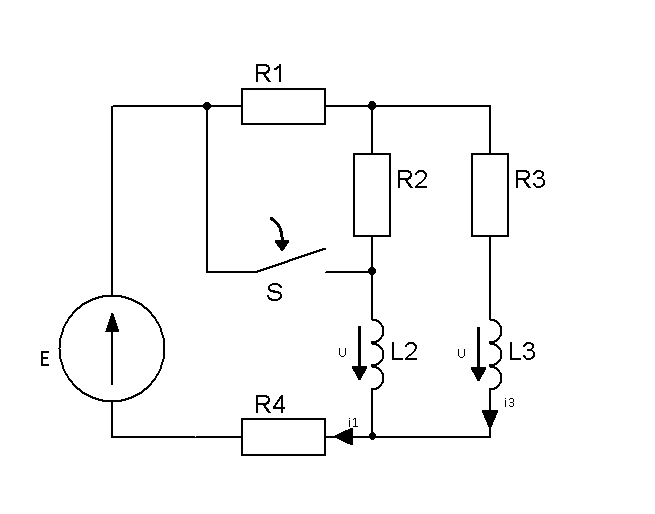  Классический метод расчета переходного процесса при ; Операторный метод расчета переходного процесса при  для ,  по указанию преподавателя. Классический метод расчета переходного процесса при  для ,  по выбору. Записать аналитическое выражение  ,  при несинусоидальном воздействии и привести графики.